АДМИНИСТРАЦИЯ  ИЗОБИЛЬНЕНСКОГО  СЕЛЬСКОГО ПОСЕЛЕНИЯНИЖНЕГОРСКОГО  РАЙОНАРЕСПУБЛИКИ  КРЫМПОСТАНОВЛЕНИЕ02.02.2017 г.                               с.Изобильное                                     № _11_О создании  комиссии по установлению факта невозможностипроживания детей-сирот и детей, оставшихся без попеченияродителей, лиц из числа детей-сирот и детей, оставшихся без попечения родителей, в ранее занимаемых жилых помещениях, нанимателями или членами семей нанимателей по договорам социального найма жилого помещения либо собственниками, которых являются дети-сироты и дети, оставшиеся без попечения родителей, лица из числа детей-сирот и детей, оставшихся без попечения родителей           В соответствии с Федеральным Законом Российской Федерации от 06.10.2003 г. №131-ФЗ «Об общих принципах организации местного самоуправления в Российской Федерации», со ст. 8  Федерального Закона Российской Федерации от 21.12.1996 г. № 159-ФЗ «О дополнительных гарантиях по социальной поддержке детей-сирот и детей, оставшихся без попечения родителей», Закона Республики Крым от 18.12.2014 г. № 46-ЗРК/2014 « Об обеспечении жилыми помещениями детей-сирот, детей, оставшихся без попечения родителей, и лиц из их числа в Республике Крым» постановления Совета министров Республики Крым от 15.07.2015 г. № 404 , Уставом муниципального образования Изобильненское сельское поселение Нижнегорского района Республики Крым,                                                                                                             ПОСТАНОВЛЯЮ:        1. Создать  комиссию по установлению факта невозможности проживания детей-сирот и детей, оставшихся без попечения родителей, лиц из числа детей-сирот и детей, оставшихся без попечения родителей, в ранее занимаемых жилых помещениях, нанимателями или членами семей нанимателей по договорам социального найма жилого помещения либо собственниками которых являются дети-сироты и дети, оставшиеся без попечения родителей, лица из числа детей-сирот и детей, оставшихся без попечения родителей, и утвердить ее состав (приложение №1).       2. Утвердить Положение о  комиссии по установлению факта невозможности проживания детей-сирот и детей, оставшихся без попечения родителей, лиц из числа детей-сирот и детей, оставшихся без попечения родителей, в ранее занимаемых жилых помещениях, нанимателями или членами семей нанимателей по договорам социального найма жилого помещения либо собственниками которых являются дети-сироты и дети, оставшиеся без попечения родителей, лица из числа детей-сирот и детей, оставшихся без попечения родителей (приложение №2).         3. Утвердить форму заключения об установлении (об отказе в установлении факта) невозможности проживания детей-сирот и детей, оставшихся без попечения родителей, лиц из числа детей-сирот и детей, оставшихся без попечения родителей, в ранее занимаемых жилых помещениях, нанимателями или членами семей нанимателей по договорам социального найма жилого помещения либо собственниками которых являются дети-сироты и дети, оставшиеся без попечения родителей, лица из числа детей-сирот и детей, оставшихся без попечения родителей (приложение № 3).             4.  Контроль за выполнением данного постановления оставляю за собой.Глава администрации Изобильненскогосельского поселения Нижнегорского района Республики Крым                                                                                         Л.Г.НазароваПриложение №  1
                                                                                  к постановлению администрации                                                                                      Изобильненское сельское поселение                                                               Нижнегорского района                                                                                                Республики Крым  от 02.02. 2017 г. №_11_Составкомиссии по установлению факта невозможностипроживания детей-сирот и детей, оставшихся без попечения родителей,                            лиц из числа детей-сирот и детей, оставшихся без попечения родителей,                                 в ранее занимаемых жилых помещениях, нанимателями или членами семей нанимателей по договорам социального найма жилого помещения либо собственниками которых являются дети-сироты и дети, оставшиеся                           без попечения родителей, лица из числа детей-сирот и детей, оставшихся                               без попечения родителей1. Мельник Марина Николаевна – специалист администрации Изобильненского сельского поселения по вопросам коммунальной собственности и земельным отношениям, председатель комиссии;2. Кишфетдинов Энвер Аблязович -  депутат Изобильненского сельского совета 1-го созыва , заместитель председателя комиссии;3. Карнаух Елена Николаевна – депутат Изобильненского сельского совета 1- го созыва, секретарь комиссии.Члены комиссии:4. Слесаренко Любовь Викторовна – ведущий специалист  администрации Изобильненского сельского поселения;5. Пронина Любовь Михайловна – специалист по социальной работе;Глава администрации Изобильненского сельского поселения Нижнегорского районаРеспублики Крым                                                                                      Л.Г.Назарова                                                                 Приложение №  2
                                                                                  к постановлению администрации                                                                                      Изобильненское сельское поселение                                                               Нижнегорского района                                                                                                Республики Крым  от 02.02. 2017 г. №_11_ПоложениеО  комиссии по установлению факта невозможностипроживания детей-сирот и детей, оставшихся без попечения родителей, лициз числа детей-сирот и детей, оставшихся без попечения родителей, в ранеезанимаемых жилых помещениях, нанимателями или членами семейнанимателей по договорам социального найма жилого помещения либособственниками которых являются дети-сироты и дети, оставшиеся безпопечения родителей, лица из числа детей-сирот и детей, оставшихся безпопечения родителейРаздел I
                                                      Общие положения.1Комиссия по установлению факта невозможности проживания детей-сирот и детей, оставшихся без попечения родителей, лиц из числа детей-сирот и детей, оставшихся без попечения родителей, в ранее занимаемых жилых помещениях, нанимателями или членами семей нанимателей по договорам социального найма жилого помещения либо собственниками которых являются дети-сироты и дети, оставшиеся без попечения родителей, лица из числа детей-сирот и детей, оставшихся без попечения родителей (далее - Комиссия), создается в целях установления факта невозможности проживания детей-сирот и детей, оставшихся без попечения родителей, лиц из числа детей-сирот и детей, оставшихся без попечения родителей, в ранее занимаемых жилых помещениях, нанимателями или членами семей нанимателей по договорам социального найма жилого помещения либо собственниками которых являются дети-сироты и дети, оставшиеся без попечения родителей, лица из числа детей-сирот и детей, оставшихся без попечения родителей.2. Комиссия осуществляет свою деятельность в соответствии с Жилищным кодексом Российской Федерации, Семейным кодексом Российской Федерации, Гражданским кодексом Российской Федерации, Федеральным законом от 21.12.1996 №159-ФЗ «О дополнительных гарантиях по социальной поддержке детей-сирот и детей, оставшихся без попечения родителей», Федеральным законом от 24.04.2008 №48-ФЗ «Об опеке и попечительстве», постановлением Правительства Российской Федерации от 16.06.2006 №378 «Об утверждении перечня тяжелых форм хронических заболеваний, при которых невозможно совместное проживание граждан в одной квартире», постановлением Правительства Российской Федерации от 28.01.2006 № 47 «Об утверждении Положения о признании помещения жилым помещением, жилого помещения непригодным для проживания, жилого помещения непригодным для проживания и многоквартирного дома аварийным и подлежащим сносу или реконструкции», Законом Республики Крым от  Закона Республики Крым от 18.12.2014 г. № 46-ЗРК/2014 « Об обеспечении жилыми помещениями детей-сирот, детей, оставшихся без попечения родителей, и лиц из их числа в Республике Крым» постановления Совета министров Республики Крым от 15.07.2015 г. № 404 , решением Нижнегорского районного совета Республики Крым от 30.03.2015 г. № 16 «О наделении отдельными полномочиями в части защиты жилищных и имущественных прав детей-сирот, детей, оставшихся без попечения родителей,  органа местного самоуправления – администрации Нижнегорского района Республики Крым», настоящим Положением.                4. Решения Комиссии носят рекомендательный характер.Раздел II
Полномочия Комиссии.1.  Комиссия рассматривает представленные заявителем документы по установлению факта невозможности проживания детей-сирот и детей, оставшихся без попечения родителей, лиц из числа детей-сирот и детей, оставшихся без попечения родителей, в ранее занимаемых жилых помещениях, нанимателями или членами семей нанимателей по договорам социального найма жилого помещения либо собственниками которых являются дети-сироты и дети, оставшиеся без попечения родителей, лица из числа детей-сирот и детей, оставшихся без попечения родителей.       2. Комиссия выносит решение об установлении либо об отказе в установлении факта невозможности проживания детей-сирот и детей, оставшихся без попечения родителей, лиц из числа детей-сирот и детей, оставшихся без попечения родителей, в ранее занимаемых жилых помещениях, нанимателями или членами семей нанимателей по договорам социального найма жилого помещения либо собственниками  которых являются дети-сироты и дети, оставшиеся без попечения родителей, лица из числа детей-сирот и детей, оставшихся без попечения родителей.Раздел III
Порядок работы Комиссии.1.Председатель Комиссии руководит деятельностью Комиссии, председательствует на ее заседаниях, организует работу Комиссии.2. В случае отсутствия председателя Комиссии заседание проводит заместитель председателя.3. Состав Комиссии утверждается постановлением администрации Изобильненского сельского поселения Нижнегорского района Республики Крым.4. Комиссия является совещательным органом и осуществляет свою работу на постоянной основе.5. Заседание Комиссии назначается по мере поступления заявлений от администрации Изобильненского сельского поселения, но не позднее 10 рабочих дней с даты получения секретарём Комиссии первого заявления.  Члены Комиссии оповещаются секретарем Комиссии телефонограммой о месте, дате и времени проведения заседания.6. Заседание Комиссии считается правомочным, если на нем присутствовало не менее двух третьих от ее состава. Каждый член Комиссии имеет один голос. Решение принимается открытым голосованием простым большинством голосов членов Комиссии, присутствующих на заседании. При равенстве голосов, голос председателя Комиссии является решающим.7. Секретарь Комиссии ведет протокол заседания, в котором фиксируется ход обсуждения, предложения и замечание членов Комиссии. Протокол заседания Комиссии подписывается ее председателем, членами Комиссии, присутствующими на заседании, и секретарем Комиссии. Протокол подписывается в течение трех рабочих дней после заседания Комиссии.8. Комиссия вправе запросить дополнительные документы, при необходимости пригласить на заседание заинтересованных лиц: заявителя либо его законного представителя.           9.  Учитывая заключение комиссии, администрация Изобильненского сельского поселения  Нижнегорского района Республики Крым  в течение 7 рабочих дней со дня проведения заседания комиссии принимает одно из следующих решений:- об установлении факта невозможности проживания заявителя в ранее занимаемых жилых помещениях, нанимателями или членами семей нанимателей либо собственниками которых они являются;- об отказе в установлении факта невозможности проживания заявителя в ранее занимаемых жилых помещениях, нанимателями или членами семей нанимателей либо собственниками которых они являются.        Решение органа местного самоуправления оформляется постановлением администрации Изобильненского сельского поселения Нижнегорского района Республики Крым.        Копия постановления в течение 5 рабочих дней со дня его принятия направляется заявителю (законному представителю).        Заявитель (законный представитель) имеет право обжаловать действия (бездействия), а также решения, принятые органом местного самоуправления, в судебном порядке в соответствии с главой 25 Гражданского процессуального кодекса Российской Федерации                                                      Приложение № 3
                                                                                  к постановлению администрации                                                                                      Изобильненское сельское поселение                                                               Нижнегорского района                                                                                                Республики Крым  от 02.02. 2017 г. №_11_«_____»_____________20____г.                                      №______________          Рассмотрев заявление ________________________________________________________                                                                              (Ф.И.О. заявителя, дата рождения, дата регистрации заявления)Об установлении факта невозможности проживания __________________________________________________________________________(Ф.И.О., дата рождения лица, в отношении которого устанавливается факт)В ранее занимаемом жилом помещении, расположенном по адресу:_________________________________________________________________________________________,(индекс, муниципальное образование, улица, дом, квартира)принадлежащем, право пользования которым установлено на основании:_____________________________________________________________________________________(указываются реквизиты  правоустанавливающего документа/договора социального найма, в том числе номер и дата __________________________________________________________________________Выдачи, полное (без сокращений) наименование выдавшего органа)и приложенные к нему документы, принято решение:     установить факт невозможности проживания в ранее занимаемом жилом помещении.      Основания: ____________________________________________________________     Согласно ч.2 ст. 4  Закона Республики Крым от 18.12.2014 г. № 46-ЗРК/2014 « Об обеспечении жилыми помещениями детей-сирот, детей, оставшихся без попечения родителей, и лиц из их числа в Республике Крым»__________________________________________________________________________Отказать в установлении факта невозможности проживания в ранее занимаемом помещении.       Основания:____________________________________________________________    Согласно пункту 7 Порядка установления факта невозможности проживания детей-сирот и детей, оставшихся без попечения родителей, лиц из числа детей-сирот и детей, оставшихся без попечения родителей, в ранее занимаемых жилых помещениях, нанимателями или членами семей нанимателей по договорам социального найма либо собственниками которых они являются, утверждённого постановлением Совета министров Республики Крым от 15.07.2015 г. № 404Глава администрации Изобильненскогосельского поселения Нижнегорского районаРеспублики Крым                                                                                       Л.Г.НазароваЗАКЛЮЧЕНИЕ
об установлении факта (об отказе в установлении факта) невозможности проживания детей-сирот и детей, оставшихся без попечения родителей, лиц из числа детей-сирот и детей, оставшихся без попечения родителей, в ранее занимаемых жилых помещениях, нанимателями или членами семей нанимателей по договорам социального найма жилого помещения  либо собственниками которых являются дети-сироты и дети,  оставшиеся без попечения родителей, лица из числа детей-сирот и детей,  оставшихся без попечения родителейПредседатель комиссии:/Ф. И.О./Члены комиссии:/Ф. И.О.//Ф. И.О./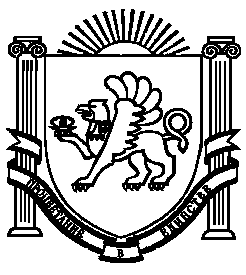 